Please return to: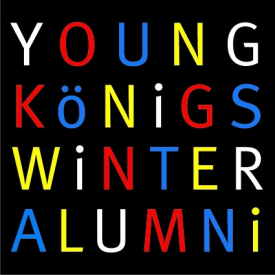 Young Königswinter Alumni e.V.c/o Steltemeier & Rawe Gmbh Neustädtische Kirchstr. 6 · D-10117 BerlinFax +49 30 27 57 23 38 · board@ykwa.orgYoung Königswinter Alumni e.V.c/o Steltemeier & Rawe GmbHNeustädtische Kirchstraße 6 10117 BerlinFon	+49 30 2 75 72 30Fax	+49 30 27 57 23 38board@ykwa.orgwww.ykwa.orgVorstand Dr. Holger Friedrich(Erster Vorsitzender),Annegret Kummert(Stellv. Vorsitzende),Manuel Kilian(Schriftführer),Christiane Lehmann(Schatzmeisterin)Dr. Nils Krause, John Suares(beide Beisitzer)
BankverbindungYoung Königswinter Alumni e.V. IBAN: DE03 5059 2200 0004 8349 25BIC: GEN0DE51DREVolksbank Dreieich eGApplication for Membership to the Young Königswinter Alumni e.V.I want to become a member of the Young Königswinter Alumni Verein (YKWA e.V.) and want to receive information on future YKW Alumni activities and events. I have read the Charter of the Young Königswinter Alumni and understood that there is no membership fee. NAME                                                                     	FIRST NAME____________________________________________________________STREET                           	CITY		           	POSTAL CODE                                      COUNTRY ____________________________________________________________DATE OF BIRTH		PARTICIPATED YOUNG KÖNIGSWINTER (DD/MM/YYYY)                     CONFERENCE IN (YEAR)____________________________________________________________PHONE		  				E-MAIL     	____________________________________________________________CITY 	                   		  DATE                    	SIGNATURE___________________________________________________________